Leidse Binnenstadsgemeente – 13 mei 2021HemelvaartDe spiritualiteit van de twijfel (3)L’Ascension – Olivier MessiaenVoorganger: ds. Margreet KlokkeOuderling van dienst: Jan van de KampOrgel: Willeke SmitsZangers van de Leidse CantorijWat fijn dat u onze dienst komt bezoeken. In verband met de richtlijnen informeren wij u graag nog even de volgende praktische punten: 1. Voor nood kunt u gebruik maken van het invalidentoilet, links van de kansel winterkerk. Alle andere toiletten zijn momenteel niet in gebruik. 2. Uw jas en tas houdt u bij zich. Wilt u na afloop van de dienst goed oplet-ten dat u alles weer meeneemt? 3. AVG: Er worden beeldopnamen gemaakt die (kunnen) worden uitgezonden. Indien u niet in beeld wilt komen, meldt u dit dan zelf bij binnenkomst in de kerk? Er wordt dan in overleg met u naar een oplossing gezocht. 4. Na het ‘Amen’ krijgt u een aanwijzing van een coördinator wanneer u uw zitplaats mag verlaten. Wilt u liever nog even luisteren naar het afsluitend orgelspel dan mag u uiteraard nog plaatsnemen. Bij de uitgang treft u de predikant voor een groet, u mag daar op 1,5 meter afstand uiteraard even kort gebruik van maken.En natuurlijk wensen wij u een mooie en gezegende dienst toe!Er mag voorlopig niet door de gemeente gezongen worden in de kerkdienst. Teksten aangegeven met ‘G’ mogen door de gemeente worden gesproken.Orgel: Prelude, Flutes – Jean Langlais (1901-1991)Ontsteken van de kaarsenBegroeting door de ouderling van dienstvoorbereidingLied (staande): LB 633: 1, 3Openingsvers	V: God, kom mij te hulp  	G: Heer, haast u mij te helpen          	V: Eer aan de Vader en de Zoon, en de heilige GeestG: Zoals het was in het begin, en nu en altijd, 
en in de eeuwen der eeuwen, AmenPsalmgebed	C: God stijgt ten troon (Psalm 47: 2-3, 6-9) – t. A Bronkhorst, m. 	God stijgt ten troon onder luid gejuich,	M. Pirenne	de Heer met geschal van bazuinen.1. Alle volkeren, klapt in de handen, jubelt voor God met blij geroepWant groot is de Heer en alom geducht, een machtig vorst over heel de aarde.V: Psalm 47 (vert. Huub Oosterhuis)C: 	3. Koning is God over heel de aarde,	zingt dus een psalm voor Hem.	Koning is God over alle naties,	zetelend op zijn heilige troon.V: Eer aan de vader en de Zoon en de heilige GeestG: Zoals het was in het begin, en nu en altijd, en in de eeuwen der eeuwen, Amen.dienst van het woordInleiding tot de SchriftlezingSchriftlezing: De handelingen van de apostelen 1: 4-11	V: Lof zij U, Christus	G: In eeuwigheid, amen.Meditatie over HemelvaartOrgel: L’Ascension – Olivier Messiaen (1908-1992)I. Majesté du Christ demandant sa gloire à son Père De majesteit van Christus, die zijn Vader om zijn luister vraagt‘Vader, nu is de tijd gekomen, toon nu de grootheid van uw Zoon, dan zal de Zoon uw grootheid tonen. ’ – Hogepriesterlijk gebed, Johannes 17II. Alleluias sereins d’une âme qui désire le ciel Serene halleluja’s van een ziel die naar de hemel verlangt‘Wij smeken U, o God: geef dat wij in de geest in de hemel mogen wonen.’ – HemelvaartsmisIII. Transports de joie d'une âme devant la gloire du Christ qui est la sienne Vreugde-uitbarstingen van een ziel ten overstaan van de luister van Christus, die de hare is‘Laten wij God de Vader danken, die ons in staat stelt te delen in de erfenis die alle heiligen wacht in het licht, … [die] ons tot leven heeft gewekt en ons een plaats gegeven heeft in de hemelsferen, in Christus Jezus.’ – De brieven van Paulus aan de Kolossenzen en de EfeziërsIV. Prière du Christ montant vers son PèreGebed van Christus, die opstijgt naar zijn Vader‘Vader, … Ik heb aan de mensen uw naam bekendgemaakt …Ik ben al niet meer in de wereld, Ik ga naar U toe, maar zij blijven wel in de wereld.’ – Hogepriesterlijk gebed, Johannes 17dienst van gaven en gebedenGebedV: Zo bidden wij… G: Levende, blijf bij ons!Het gebed wordt afgesloten met het gezamenlijke OnzevaderMededelingen uit de gemeente & aanwijzingen voor de collecteSlotlied (staande): LB 667: 1, 2, 5, 6Zegenbede V: De Heer schenke ons zijn zegen, hij beware ons voor onheil en geleide ons tot eeuwig leven,G: Amen.V: Loven wij de HeerG: Wij danken God.Orgel: Pasticcio – Jean Langlais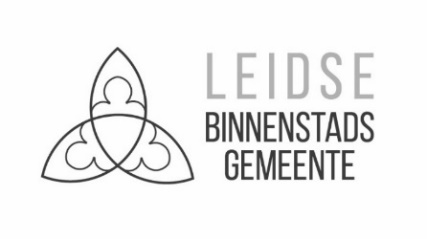 Informatie over de LBG vindt u op www.leidsebinnenstadsgemeente.nl. Daar kunt u zich ook abonneren op de nieuwsbrief.Wanneer u naar aanleiding van de inhoud van de dienst een gesprek wilt met de voorganger, kunt u contact met haar opnemen via klokke@leidsebinnenstadsgemeente.nl of 06-48228505Collecte: Er zijn onder meer deze mogelijkheden om een gift geven: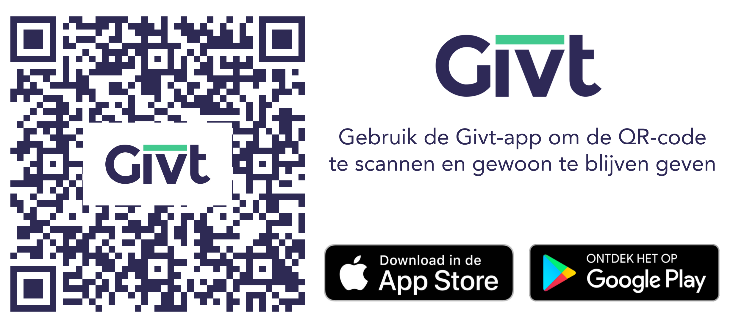 1. Overmaken op rekeningnummer NL71 INGB 06786 51094, t.n.v. Protestantse Gemeente Leiden, o.v.v. “Kerkdienst [datum] LBG”. Voor de verdeling, zie de website. 2. Geven met de Givt-app. Zie protestantsegemeenteleiden.nl/givt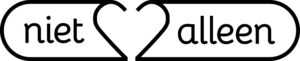 Praktische hulp of een praatje via www.nietalleen.nl of direct via 
pastoraleraad@leidsebinnenstadsgemeente.nl.